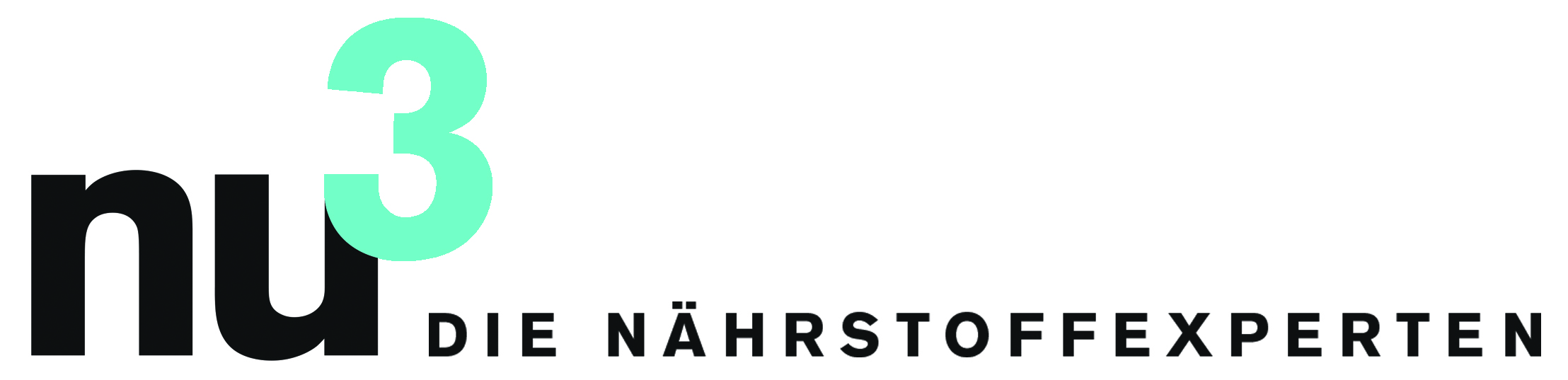 PRESSEMITTEILUNGNeuer TV-Spot für nu3Berlin, 2.1.2014. Der Onlineshop nu3.de startet seine zweite TV-Kampagne. Der neue Spot wird ab Januar in Deutschland und der Schweiz zu sehen sein.Der Spot zeigt, wie nu3 die Kunden auf dem Weg zum Wunschgewicht unterstützt. Dabei sind die Ziele Abnehmen und gesunde Ernährung im Fokus. Der Onlineshop nu3.de unterstützt die Pläne jedes Einzeln und bietet Produkt- und Markenvielfalt und „schlanke Preise“. Diese Wertversprechen hebt die Agentur Dog Ear Films im TV-Spot hervor.Felix Kaiser, Gründer und Geschäftsführer von nu3: „Wir haben uns für Dog Ear Films entschieden, weil sie uns mit Tempo, Herzblut und großer Kreativität überzeugt haben.“Andreas Henn, Geschäftsführer bei Dog Ear Films: „Die Idee des Spots ist, durch einen ehrlichen Umgang mit dem Thema Abnehmen echtes Vertrauen und Identifikation schaffen“.Die TV-Kampagne wird mit einem einstelligen Millionenbudget in Deutschland, Österreich und der Schweiz verbreitet und crossmedial verknüpft. Hierfür wurden Spots bei der RTL-Mediengruppe und Sky gebucht.Pressekontakt:Michael DivéLeiter UnternehmenskommunikationEmail: michael.dive@nu3.deTelefon: +49 (0) 30 / 340 443 857Über nu3 – DIE NÄHRSTOFFEXPERTEN:nu3 ist Europas führender Anbieter für intelligente Ernährung. Im Online-Shop finden Kunden für ihr Ziel und ihre Philosophie das passende Produkt in den Bereichen Abnehmen, Naturkost, Sport, Gesundheit und Schönheit. Das nu3-Expertenteam aus Ökotrophologen, Sportwissenschaftlern und Medizinern sucht ständig innovative Produkte für das wachsende Sortiment mit aktuell rund 6.500 Artikeln. Die nu3 GmbH mit Sitz in Berlin wurde 2011 von Felix Kaiser, Kassian Ortner und Dr. Robert Sünderhauf gegründet. nu3 beschäftigt rund 150 Mitarbeiter und ist in 12 Ländern aktiv. http://www.nu3.de